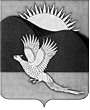 АДМИНИСТРАЦИЯПАРТИЗАНСКОГО МУНИЦИПАЛЬНОГО РАЙОНАПРИМОРСКОГО КРАЯПОСТАНОВЛЕНИЕО внесении изменений в Правила принятия решений о подготовке и реализации бюджетных инвестиций из бюджета Партизанского муниципального района в объекты капитального строительства муниципальной собственности и приобретение объектов недвижимого имущества в муниципальную собственность, утвержденные  постановлением от 18.09.2014 № 782Глава Партизанскогомуниципального района		        	      				    К.К.Щербаков11.03.2015село Владимиро-Александровское                      № 169Руководствуясь статьями 28, 31 Устава Партизанского муниципального района, администрация Партизанского муниципального районаПОСТАНОВЛЯЕТ:Внести в Правила принятия решений о подготовке и реализации бюджетных инвестиций из бюджета Партизанского муниципального района               в объекты капитального строительства муниципальной собственности                         и приобретение объектов недвижимого имущества в муниципальную собственность, утвержденные постановлением от 18.09.2014 № 782, следующие изменения:В пункте 7:- изложить подпункт «д» в следующей редакции:«д) мощность, прирост мощности (предполагаемая мощность, предполагаемый прирост мощности) объекта капитального строительства, подлежащая вводу, мощность (предполагаемая мощность) объекта недвижимого имущества;»;2- изложить подпункт «е» в следующей редакции:«е) срок (предполагаемый срок) ввода в эксплуатацию объекта капитального строительства, срок (предполагаемый срок) приобретения объекта недвижимого имущества;».2. Общему отделу администрации Партизанского муниципального района (Кожухарова) опубликовать настоящее постановление в газете "Золотая Долина".3. Настоящее постановление вступает в силу со дня его подписания.           